2020年婺城区教育局招聘中小学教师笔试安排通知根据《金华市婺城区2020年中小学、幼儿教师招聘简章》要求，结合当前新冠肺炎疫情防控形势，为确保2020年婺城区教育局公开招聘中小学教师笔试工作顺利进行，现将有关事项通知如下：一、 参加笔试对象：3月25日至4月9日通过网络报名，经婺城区教育局初审并缴费确认的978名考生（名单附后）。二、笔试时间：2020年6月14日（周日）上午9:15——11:45（8:00开始按岗位、按考号现场分发准考证，8:30考生进场）。三、笔试地点：金华市第九中学（金华市婺城区九章路139号）。金华火车西站、汽车西站下车步行8—10分钟可到达考点。四、笔试内容：《教育基础知识+学科专业知识》，卷面总分200分，均为必答内容，其中“教育基础知识” 占40%（卷面分值80分），“学科专业知识”占60%（卷面分值120分），折算后以满分50分计入总成绩。五、疫情防控专项要求1、参加本次笔试的所有考生必须遵守疫情防控各项要求。考生需持身份证、准考证、浙江省健康码“绿码”，待体温检测正常后方可进入考点。非“绿码”的考生需现场提供在金华市公卫中心检测的核酸检测阴性报告或既往血清特异性IgG抗体检测阳性报告才能进入考点。无法提供金华市公卫中心检测的核酸检测阴性报告或既往血清特异性IgG抗体检测阳性报告的非“绿码”的考生或体温异常的考生不能参加考试。
    2、浙江省以外来金考生需如实填写《新冠肺炎疫情防控健康承诺表》（附件1，自行下载填写），并在开考前一周内向婺城区教育局报备（承诺表由本人亲笔签名后发送至邮箱：wcqrsk@163.com）。开考前14天来自（或途径）境外、湖北省及“三省六市”（黑龙江省哈尔滨市和绥芬河市、内蒙古自治区满洲里市、广东省广州市、深圳市和揭阳市）等重点地区（重点地区划分随省市相关文件动态调整）的考生同时需现场提供在金华市公卫中心检测的核酸检测阴性报告或既往血清特异性IgG抗体检测阳性报告，方能参加考试。如为既往感染者（确诊病例或无症状感染者）、感染者的密切接触者，请主动向婺城区教育局报告，在2020年6月10日17:00前提供治愈出院资料（感染者）或结束管控证明资料（密切接触者），发送至邮箱：wcqrsk@163.com(资料以姓名+报考岗位命名）。婺城区教育局将把有关资料上报婺城区新冠肺炎疫情防控指挥部进行审核，如审核通过，考生可以参加考试；如审核不通过，考生不能参加考试。
    3、考生认真做好个人防护，除身份信息核对时必须全程佩戴口罩。4、考生到达考点，在查验身份、健康码或相关检测报告检查及体温检测正常后快速进入，并在疫情防控工作人员引导下直接到达考场，防止任何形式的聚集。
    5、考试结束后，考生分考场、分批次退场。在各考场疫情防控工作人员带领下，考生依次离开考点，避免人员聚集、逗留。
    6、考生在考试过程中如出现发热、干咳、乏力、咽痛等症状将按相应的应急处置流程进行隔离，并对密切接触者进行隔离管理。
    7、考生刻意隐藏接触史、旅居史、故意谎报病情或拒不执行疫情防控措施的，将严肃追究其法律责任。
    特别提醒：参加本次公开招聘教师笔试的考生，如来自或途径境外、湖北、“三省六市”等重点地区的，务必为来金华做好“转码”或核酸、血清检测，预留充裕的时间。没有浙江健康绿码又不能提供核酸、血清检测阴性证明的考生，不能参加考试，其责任由考生本人承担。    请需做核酸、血清检测的考生务必在2020年6月11日下午3：:00准时到金华市公卫中心检测楼（第2幢）参加检测。地址：金华市金瓯路1368号，联系电话：朱老师13566781660，检测费用230元（费用自理）。六、笔试其他注意事项
    1、考生必须凭本人有效身份证及《准考证》（即：报名信息表）进入考场，并按要求对号入座，不得任意变动座位，具体考场分部查看当日公示信息。2、考生自带黑色或蓝色钢笔、水笔、圆珠笔用于作答，如有作图可用铅笔作图。除必须的文具外，其他书籍、计算器、iPad、智能手环等资料及电子产品均不得带入考场。手机等通讯设备必须关闭，并和随身物品一起放置在考场指定位置。考试结束，将试卷、答题卷、草稿纸放在桌上，不得将试卷等资料带出考场。违反上述规定者取消考试资格。3、开考后15分钟，迟到的考生不得进入考场，并作自动弃考处理。开考后30分钟之内，考生不得交卷。4、考生必须严守考试纪律，遵守考点有关规定，不得在试场内交头接耳，大声喧哗，以保证笔试公平、公正、有序进行。如有违反，取消考试资格。5、因故不能参加此次考试的考生，作缺考处理。6、考点不提供停车服务，请考生在往返考点途中注意交通安全，确保顺利参加笔试。婺城区教育局咨询电话：0579-82319872金华市婺城区人力资源和社会保障金华市婺城区教育局2020年5月28日附件1新冠肺炎疫情防控健康承诺表报考岗位：        姓名：       家庭住址：                 联系电话：附件2婺城区2020年春季教师招聘笔试名单附件3移动、联通、电信三大运营商轨迹查询二维码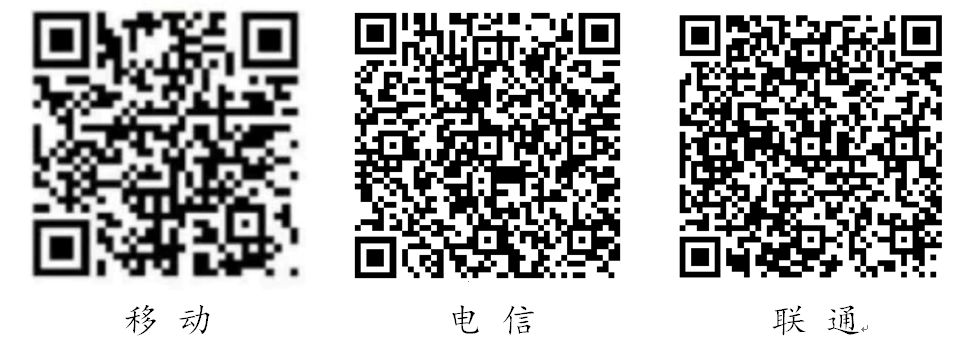 省外来金考试人员、重点地区人员、途径重点地区人员可以扫码查询轨迹，当日备案过以上人员要求复核个人轨迹。近14天有无到境外旅居史□无  □有：国家        ，交通方式            近14天有无与境外归国人员密切接触史□无  □有：国家           近14天有无湖北/武汉旅居史□无   □有：城市          ，交通方式          近14天有无“四省七市”旅居史□无   □有：城市          ，交通方式          近14天有无接触新冠肺炎确诊病例□无  □有：接触地点     ，可能接触方式       近14天有无接触新冠肺炎无症状感染者□无   □有：接触地点     ，可能接触方式       近14天有无接触新冠肺炎疑似病例□无   □有：接触地点     ，可能接触方式       近7天核酸检测结果□未做     □阴性    □阳性近7天血清学IgG抗体结果□未做    □阴性     □阳性近14天有无以下临床表现：□发热（≥37.3℃），□干咳，□咳痰，□咽痛，□乏力，□气促，□胸闷，□头痛，□恶心，□呕吐，□腹泻，其他症状：                  近14天有无以下临床表现：□发热（≥37.3℃），□干咳，□咳痰，□咽痛，□乏力，□气促，□胸闷，□头痛，□恶心，□呕吐，□腹泻，其他症状：                  健康电子码颜色□绿    □黄    □红本人承诺以上内容均属实。（本人手写） 签名：                                      年   月  日本人承诺以上内容均属实。（本人手写） 签名：                                      年   月  日准考证号姓名报考岗位考场号座位号备注20ZZYW001方渴中职语文第一考场1-0120ZZYW002雷敏中职语文第一考场1-0220ZZYW003陈冰雅中职语文第一考场1-0320ZZYW004杨帆中职语文第一考场1-0420ZZYW005奚柳青中职语文第一考场1-0520ZZYW006卢冰清中职语文第一考场1-0620ZZYW007邵祎晗中职语文第一考场1-0720ZZYW008金真中职语文第一考场1-0820CZYW009童希晨初中语文第一考场1-0920CZYW010戴钤丹初中语文第一考场1-1020CZYW011李倩初中语文第一考场1-1120CZYW012张灿灿初中语文第一考场1-1220CZYW013罗琪炜初中语文第一考场1-1320CZYW014龚晨初中语文第一考场1-1420CZYW015方江鹏初中语文第一考场1-1520CZYW016吴晓静初中语文第一考场1-1620CZYW017金庄园初中语文第一考场1-1720CZYW018江贝易初中语文第一考场1-1820CZYW019倪珮婷初中语文第一考场1-1920CZYW020黄瑜霞初中语文第一考场1-2020CZYW021杜真初中语文第一考场1-2120CZYW022楼潇聪初中语文第一考场1-2220CZYW023徐漫赟初中语文第一考场1-2320CZYW024吴安珂初中语文第一考场1-2420CZYW025赵彬华初中语文第一考场1-2520CZYW026虞润尧初中语文第一考场1-2620CZYW027羊奕童初中语文第一考场1-2720CZYW028吕媛媛初中语文第一考场1-2820CZYW029傅成刚初中语文第一考场1-2920CZYW030蒋江钰初中语文第一考场1-3020CZYW031郑健群初中语文第二考场2-0120CZYW032郑凯琳初中语文第二考场2-0220CZYW033何璐莹初中语文第二考场2-0320CZYW034王苏霞初中语文第二考场2-0420CZYW035楼璐瑶初中语文第二考场2-0520CZYW036应淑颖初中语文第二考场2-0620CZYW037蒋成帜初中语文第二考场2-0720CZYW038倪玥初中语文第二考场2-0820CZYW039朱晶初中语文第二考场2-0920CZYW040厉鹏飞初中语文第二考场2-1020CZYW041于杨潇初中语文第二考场2-1120CZYW042叶羽馨初中语文第二考场2-1220CZYW043吴珺耀初中语文第二考场2-1320CZYW044崔玉林初中语文第二考场2-1420CZYW045应勤斐初中语文第二考场2-1520CZYW046楼媛铭初中语文第二考场2-1620CZYW047江茂婷初中语文第二考场2-1720CZYW048徐雅慧初中语文第二考场2-1820CZYW049徐佳敏初中语文第二考场2-1920CZYW050倪立初中语文第二考场2-2020CZYW051陈天奇初中语文第二考场2-2120CZYW052章贝妮初中语文第二考场2-2220CZYW053叶思艺初中语文第二考场2-2320CZYW054李姝怡初中语文第二考场2-2420CZYW055冯丽丽初中语文第二考场2-2520XXYW056陈雨蓝小学语文第二考场2-2620XXYW057金芝羽小学语文第二考场2-2720XXYW058吕凯莹小学语文第二考场2-2820XXYW059盛雨晴小学语文第二考场2-2920XXYW060陈朗小学语文第二考场2-3020XXYW061邱海卿小学语文第三考场3-0120XXYW062吕闪闪小学语文第三考场3-0220XXYW063应果珍小学语文第三考场3-0320XXYW064王蕾小学语文第三考场3-0420XXYW065方丹利小学语文第三考场3-0520XXYW066陈颖（白龙桥）小学语文第三考场3-0620XXYW067李纯怿小学语文第三考场3-0720XXYW068潘晨钰小学语文第三考场3-0820XXYW069张俊翔小学语文第三考场3-0920XXYW070马婷婷小学语文第三考场3-1020XXYW071胡祥燕小学语文第三考场3-1120XXYW072张晓钰小学语文第三考场3-1220XXYW073王歆苗小学语文第三考场3-1320XXYW074何利吉小学语文第三考场3-1420XXYW075曾艳小学语文第三考场3-1520XXYW076王虹小学语文第三考场3-1620XXYW077陈洪伟小学语文第三考场3-1720XXYW078胡予潇小学语文第三考场3-1820XXYW079贾慧小学语文第三考场3-1920XXYW080周心晨小学语文第三考场3-2020XXYW081胡路萍小学语文第三考场3-2120XXYW082林晓钰小学语文第三考场3-2220XXYW083楼欢小学语文第三考场3-2320XXYW084李巾帅小学语文第三考场3-2420XXYW085周义杰小学语文第三考场3-2520XXYW086朱正英小学语文第三考场3-2620XXYW087朱俊帆小学语文第三考场3-2720XXYW088朱秀美小学语文第三考场3-2820XXYW089陈倩小学语文第三考场3-2920XXYW090刘淑娇小学语文第三考场3-3020XXYW091金利泓小学语文第四考场4-0120XXYW092周欣慧小学语文第四考场4-0220XXYW093郑玉琳小学语文第四考场4-0320XXYW094陈颖（御景花园）小学语文第四考场4-0420XXYW095颜晓晨小学语文第四考场4-0520XXYW096胡杨琪小学语文第四考场4-0620XXYW097徐畅小学语文第四考场4-0720XXYW098金晗玥小学语文第四考场4-0820XXYW099王敏姿小学语文第四考场4-0920XXYW100吴赛男小学语文第四考场4-1020XXYW101陈诗佳小学语文第四考场4-1120XXYW102李菁小学语文第四考场4-1220XXYW103楼书显小学语文第四考场4-1320XXYW104应蓓小学语文第四考场4-1420XXYW105王开慧小学语文第四考场4-1520XXYW106胡颖青小学语文第四考场4-1620XXYW107林琳小学语文第四考场4-1720XXYW108许晓灿小学语文第四考场4-1820XXYW109戚艳萍小学语文第四考场4-1920XXYW110王梦婷小学语文第四考场4-2020XXYW111叶燕萍小学语文第四考场4-2120XXYW112戴美巧小学语文第四考场4-2220XXYW113龚芩小学语文第四考场4-2320XXYW114何宸小学语文第四考场4-2420XXYW115郑晶晶小学语文第四考场4-2520XXYW116陈瑜婷小学语文第四考场4-2620XXYW117王雪纯小学语文第四考场4-2720XXYW118郑圣婷小学语文第四考场4-2820XXYW119徐冰洁小学语文第四考场4-2920XXYW120郑梦瑶小学语文第四考场4-3020XXYW121陈燕倩小学语文第五考场5-0120XXYW122张含笑小学语文第五考场5-0220XXYW123吴晓妮小学语文第五考场5-0320XXYW124裘馨贻小学语文第五考场5-0420XXYW125金绵小学语文第五考场5-0520XXYW126苏漂珊小学语文第五考场5-0620XXYW127张瑾斐小学语文第五考场5-0720XXYW128马敏丽小学语文第五考场5-0820XXYW129胡梦婷小学语文第五考场5-0920XXYW130李方慧小学语文第五考场5-1020XXYW131徐晓晓小学语文第五考场5-1120XXYW132马新雅小学语文第五考场5-1220XXYW133朱晓瑾小学语文第五考场5-1320XXYW134王筱萍小学语文第五考场5-1420XXYW135章振霖小学语文第五考场5-1520XXYW136季兰馨小学语文第五考场5-1620XXYW137陈昭小学语文第五考场5-1720XXYW138杨菡颖小学语文第五考场5-1820XXYW139李赟小学语文第五考场5-1920XXYW140金瑜小学语文第五考场5-2020XXYW141贺亚博小学语文第五考场5-2120XXYW142陈蕾小学语文第五考场5-2220XXYW143沈佳蕙小学语文第五考场5-2320XXYW144徐睿莲小学语文第五考场5-2420XXYW145陈丽萍小学语文第五考场5-2520XXYW146楼楚楚小学语文第五考场5-2620XXYW147李巧宣小学语文第五考场5-2720XXYW148楼英丹小学语文第五考场5-2820XXYW149应志谦小学语文第五考场5-2920XXYW150陈凤琪小学语文第五考场5-3020XXYW151楼彩虹小学语文第六考场6-0120XXYW152陶仕平小学语文第六考场6-0220XXYW153张瑜小学语文第六考场6-0320XXYW154郑甜甜小学语文第六考场6-0420XXYW155陈争怡小学语文第六考场6-0520XXYW156陈瑾小学语文第六考场6-0620XXYW157朱佳慧小学语文第六考场6-0720XXYW158骆姿含小学语文第六考场6-0820XXYW159王紫微小学语文第六考场6-0920XXYW160张静小学语文第六考场6-1020XXYW161朱思琪小学语文第六考场6-1120XXYW162叶清小学语文第六考场6-1220XXYW163汤雪雯小学语文第六考场6-1320XXYW164李佳琦小学语文第六考场6-1420XXYW165贾蔚然小学语文第六考场6-1520XXYW166胡晴炀小学语文第六考场6-1620XXYW167刘邵秀小学语文第六考场6-1720XXYW168盛梦欢小学语文第六考场6-1820XXYW169胡碧潆小学语文第六考场6-1920XXYW170项鑫小学语文第六考场6-2020XXYW171俞璐小学语文第六考场6-2120XXYW172刘姗姗小学语文第六考场6-2220XXYW173王诗慧小学语文第六考场6-2320XXYW174倪晨蔚小学语文第六考场6-2420XXYW175王璟艳小学语文第六考场6-2520XXYW176徐晓雪小学语文第六考场6-2620XXYW177郑珊珊小学语文第六考场6-2720XXYW178吕丹萍小学语文第六考场6-2820XXYW179楼丽珍小学语文第六考场6-2920XXYW180徐灵芝小学语文第六考场6-3020XXYW181傅聪杰小学语文第七考场7-0120XXYW182张文韬小学语文第七考场7-0220XXYW183曾丹蕾小学语文第七考场7-0320XXYW184朱婵娟小学语文第七考场7-0420XXYW185周菁菁小学语文第七考场7-0520XXYW186张珍小学语文第七考场7-0620XXYW187吕昕奕小学语文第七考场7-0720XXYW188滕君小学语文第七考场7-0820XXYW189赵天琦小学语文第七考场7-0920XXYW190熊文静小学语文第七考场7-1020XXYW191宣校青小学语文第七考场7-1120XXYW192王妍鹏小学语文第七考场7-1220XXYW193朱晨小学语文第七考场7-1320XXYW194黄晓晨小学语文第七考场7-1420XXYW195赵萍小学语文第七考场7-1520XXYW196郑慧小学语文第七考场7-1620XXYW197王莉莉（东阳）小学语文第七考场7-1720XXYW198史佳玉小学语文第七考场7-1820XXYW199应月华小学语文第七考场7-1920XXYW200吴佳莹小学语文第七考场7-2020XXYW201陈钰莹小学语文第七考场7-2120XXYW202汪苗小学语文第七考场7-2220XXYW203吴佳敏小学语文第七考场7-2320XXYW204俞满婷小学语文第七考场7-2420XXYW205朱卓铭小学语文第七考场7-2520XXYW206戴亚甜小学语文第七考场7-2620XXYW207程欣欣小学语文第七考场7-2720XXYW208陈慧慧小学语文第七考场7-2820XXYW209王莉莉（磐安）小学语文第七考场7-2920XXYW210斯洪小学语文第七考场7-3020XXYW211吴晗钰小学语文第八考场8-0120XXYW212包涵小学语文第八考场8-0220XXYW213张姣姣小学语文第八考场8-0320XXYW214孟晶妮小学语文第八考场8-0420XXYW215虞茹静小学语文第八考场8-0520XXYW216卢婉婷小学语文第八考场8-0620XXYW217程思小学语文第八考场8-0720XXYW218朱芷仪小学语文第八考场8-0820XXYW219陈秀雅小学语文第八考场8-0920XXYW220金亮小学语文第八考场8-1020XXYW221金灿小学语文第八考场8-1120XXYW222王盈颖小学语文第八考场8-1220XXYW223叶婵小学语文第八考场8-1320XXYW224毛佳萍小学语文第八考场8-1420XXYW225陈彩霞小学语文第八考场8-1520XXYW226胡舒慧小学语文第八考场8-1620XXYW227吴莹子小学语文第八考场8-1720XXYW228饶梦婕小学语文第八考场8-1820XXYW229杜赛萍小学语文第八考场8-1920XXYW230陈美青小学语文第八考场8-2020XXYW231陈晓翡小学语文第八考场8-2120XXYW232王艳如小学语文第八考场8-2220XXYW233戴婷婷小学语文第八考场8-2320XXYW234盛敏莉小学语文第八考场8-2420XXYW235祝峻怡小学语文第八考场8-2520XXYW236徐玮小学语文第八考场8-2620XXYW237方灵妙小学语文第八考场8-2720XXYW238翁美芳小学语文第八考场8-2820XXYW239潘钰璐小学语文第八考场8-2920XXYW240姚嘉琦小学语文第八考场8-3020XXYW241楼小华小学语文第九考场9-0120XXYW242沈雨晴小学语文第九考场9-0220XXYW243范思佳小学语文第九考场9-0320XXYW244曾晨曦小学语文第九考场9-0420XXYW245王潘婷小学语文第九考场9-0520XXYW246郑慧敏小学语文第九考场9-0620XXYW247钱金铭小学语文第九考场9-0720XXYW248施沂成小学语文第九考场9-0820CZSX249方宪初中数学第十考场10-0120CZSX250金帅初中数学第十考场10-0220CZSX251舒钥美初中数学第十考场10-0320CZSX252陈俊霖初中数学第十考场10-0420CZSX253邵翠初中数学第十考场10-0520CZSX254马俊菲初中数学第十考场10-0620CZSX255严翔初中数学第十考场10-0720CZSX256刘凌励初中数学第十考场10-0820CZSX257蒋严臣初中数学第十考场10-0920CZSX258刘丽君初中数学第十考场10-1020CZSX259沈誉婷初中数学第十考场10-1120CZSX260邵苗欣初中数学第十考场10-1220CZSX261高冰瑶初中数学第十考场10-1320CZSX262郭菲菲初中数学第十考场10-1420CZSX263何素芬初中数学第十考场10-1520CZSX264朱丽珍初中数学第十考场10-1620CZSX265王琳璐初中数学第十考场10-1720CZSX266王晓明初中数学第十考场10-1820CZSX267楼航波初中数学第十考场10-1920CZSX268龚逸群初中数学第十考场10-2020CZSX269王淑莉初中数学第十考场10-2120CZSX270邹帆初中数学第十考场10-2220CZSX271王曙升初中数学第十考场10-2320CZSX272邵小芸初中数学第十考场10-2420CZSX273王丽亚初中数学第十考场10-2520CZSX274周倩初中数学第十考场10-2620CZSX275邵浩杰初中数学第十考场10-2720CZSX276冯璐苗初中数学第十考场10-2820CZSX277冯一丹初中数学第十考场10-2920CZSX278徐丹宁初中数学第十考场10-3020CZSX279邵杭蕾初中数学第十一考场11-0120CZSX280傅倩倩初中数学第十一考场11-0220CZSX281王彩霞初中数学第十一考场11-0320CZSX282夏美珍初中数学第十一考场11-0420CZSX283龚慧初中数学第十一考场11-0520CZSX284应华莉初中数学第十一考场11-0620CZSX285王陆军初中数学第十一考场11-0720CZSX286吴海波初中数学第十一考场11-0820CZSX287李致远初中数学第十一考场11-0920CZSX288陈万胜初中数学第十一考场11-1020CZSX289吴梦迪初中数学第十一考场11-1120CZSX290陈骏奔初中数学第十一考场11-1220CZSX291徐舒玉初中数学第十一考场11-1320CZSX292章诚初中数学第十一考场11-1420CZSX293郑哲昊初中数学第十一考场11-1520CZSX294郑雅静初中数学第十一考场11-1620CZSX295李晓婧初中数学第十一考场11-1720CZSX296王丽霞初中数学第十一考场11-1820CZSX297吴昊初中数学第十一考场11-1920CZSX298徐帆初中数学第十一考场11-2020CZSX299楼云飞初中数学第十一考场11-2120XXSX300金双双小学数学第十一考场11-2220XXSX301黄宇静小学数学第十一考场11-2320XXSX302汪停小学数学第十一考场11-2420XXSX303骆晟侃小学数学第十一考场11-2520XXSX304方菲小学数学第十一考场11-2620XXSX305周鑫小学数学第十一考场11-2720XXSX306何馨萍小学数学第十一考场11-2820XXSX307金琳真小学数学第十一考场11-2920XXSX308楼园小学数学第十一考场11-3020XXSX309姚晓倩小学数学第十二考场12-0120XXSX310张璇小学数学第十二考场12-0220XXSX311邓颖初小学数学第十二考场12-0320XXSX312徐超小学数学第十二考场12-0420XXSX313陈姬燕小学数学第十二考场12-0520XXSX314章雯霏小学数学第十二考场12-0620XXSX315吕梦瑶小学数学第十二考场12-0720XXSX316徐晨昶小学数学第十二考场12-0820XXSX317王花咏晨小学数学第十二考场12-0920XXSX318陆天洋小学数学第十二考场12-1020XXSX319楼灿纷小学数学第十二考场12-1120XXSX320陈健笑小学数学第十二考场12-1220XXSX321郑莉小学数学第十二考场12-1320XXSX322董俊红小学数学第十二考场12-1420XXSX323周乐乐小学数学第十二考场12-1520XXSX324孔雨晴小学数学第十二考场12-1620XXSX325朱鹏辉小学数学第十二考场12-1720XXSX326林璟莉小学数学第十二考场12-1820XXSX327胡晓博小学数学第十二考场12-1920XXSX328洪昊小学数学第十二考场12-2020XXSX329王新迪小学数学第十二考场12-2120XXSX330何梅婷小学数学第十二考场12-2220XXSX331洪倩倩小学数学第十二考场12-2320XXSX332胡振晓小学数学第十二考场12-2420XXSX333洪静娴小学数学第十二考场12-2520XXSX334盛思倩小学数学第十二考场12-2620XXSX335俞丽虹小学数学第十二考场12-2720XXSX336桑林秀小学数学第十二考场12-2820XXSX337陈珊珊小学数学第十二考场12-2920XXSX338周昊澜小学数学第十二考场12-3020XXSX339冯静小学数学第十三考场13-0120XXSX340杜佳甜小学数学第十三考场13-0220XXSX341吴晶小学数学第十三考场13-0320XXSX342王赵艳小学数学第十三考场13-0420XXSX343陈玉贝小学数学第十三考场13-0520XXSX344王婷小学数学第十三考场13-0620XXSX345叶剑豪小学数学第十三考场13-0720XXSX346马美铃小学数学第十三考场13-0820XXSX347施磊磊小学数学第十三考场13-0920XXSX348金杭星小学数学第十三考场13-1020XXSX349马璐瑶小学数学第十三考场13-1120XXSX350戴晓小学数学第十三考场13-1220XXSX351陈艳雯小学数学第十三考场13-1320XXSX352黄秀萍小学数学第十三考场13-1420XXSX353章瑜小学数学第十三考场13-1520XXSX354陈慧（义乌）小学数学第十三考场13-1620XXSX355叶佳乐小学数学第十三考场13-1720XXSX356徐程磊小学数学第十三考场13-1820XXSX357程佩晴小学数学第十三考场13-1920XXSX358雷鑫鑫小学数学第十三考场13-2020XXSX359肖凌卉小学数学第十三考场13-2120XXSX360谢晨琛小学数学第十三考场13-2220XXSX361朱俊尧小学数学第十三考场13-2320XXSX362邵霞倩小学数学第十三考场13-2420XXSX363吴知远小学数学第十三考场13-2520XXSX364马晓婷小学数学第十三考场13-2620XXSX365包婷小学数学第十三考场13-2720XXSX366何婷英小学数学第十三考场13-2820XXSX367胡梦娇小学数学第十三考场13-2920XXSX368吴俏瑩小学数学第十三考场13-3020XXSX369黄未小学数学第十四考场14-0120XXSX370吴晓芸小学数学第十四考场14-0220XXSX371杜雯健小学数学第十四考场14-0320XXSX372范祯悦小学数学第十四考场14-0420XXSX373邓云倩小学数学第十四考场14-0520XXSX374朱雅芬小学数学第十四考场14-0620XXSX375王婷丹小学数学第十四考场14-0720XXSX376金德华小学数学第十四考场14-0820XXSX377占忆琳小学数学第十四考场14-0920XXSX378王梦婷小学数学第十四考场14-1020XXSX379郑潇洁小学数学第十四考场14-1120XXSX380胡婕小学数学第十四考场14-1220XXSX381楼诗意小学数学第十四考场14-1320XXSX382郑俊君小学数学第十四考场14-1420XXSX383姜嘉慧小学数学第十四考场14-1520XXSX384杨雨薇小学数学第十四考场14-1620XXSX385赖雪娜小学数学第十四考场14-1720XXSX386杨一帆小学数学第十四考场14-1820XXSX387骆立建小学数学第十四考场14-1920XXSX388沈倩小学数学第十四考场14-2020XXSX389胡思慧小学数学第十四考场14-2120XXSX390吴媛玲小学数学第十四考场14-2220XXSX391钟嘉文小学数学第十四考场14-2320XXSX392陈慧（婺城）小学数学第十四考场14-2420XXSX393徐超丽小学数学第十四考场14-2520XXSX394陈溯小学数学第十四考场14-2620XXSX395郑明珍小学数学第十四考场14-2720XXSX396毛艳霞小学数学第十四考场14-2820XXSX397倪紫微小学数学第十四考场14-2920XXSX398于艳丹小学数学第十四考场14-3020XXSX399徐锦俏小学数学第十五考场15-0120XXSX400杨粲遐小学数学第十五考场15-0220XXSX401何倩倩小学数学第十五考场15-0320XXSX402黄子恬小学数学第十五考场15-0420XXSX403潘令超小学数学第十五考场15-0520XXSX404赵碧云小学数学第十五考场15-0620XXSX405金萍小学数学第十五考场15-0720XXSX406贾夏微小学数学第十五考场15-0820XXSX407郎梦吉小学数学第十五考场15-0920XXSX408柯澜小学数学第十五考场15-1020XXSX409吴佳雨小学数学第十五考场15-1120XXSX410厉雨恺小学数学第十五考场15-1220XXSX411周怡小学数学第十五考场15-1320XXSX412胡美珍小学数学第十五考场15-1420XXSX413戴冠丽小学数学第十五考场15-1520XXSX414何凯云小学数学第十五考场15-1620XXSX415陈妍婷小学数学第十五考场15-1720XXSX416郑敏倩小学数学第十五考场15-1820XXSX417胡馨尹小学数学第十五考场15-1920XXSX418曹金秋小学数学第十五考场15-2020XXSX419朱寅琪小学数学第十五考场15-2120XXSX420叶璐珊小学数学第十五考场15-2220XXSX421张旭东小学数学第十五考场15-2320XXSX422夏凌瑾小学数学第十五考场15-2420XXSX423邢慧佳小学数学第十五考场15-2520XXSX424赵文慧小学数学第十五考场15-2620XXSX425郑芳媛小学数学第十五考场15-2720XXSX426蒋晶凌小学数学第十五考场15-2820XXSX427方婷小学数学第十五考场15-2920XXSX428马青云小学数学第十五考场15-3020XXSX429蒋泽姣小学数学第十六考场16-0120XXSX430胡瑜玥小学数学第十六考场16-0220XXSX431孙航洋小学数学第十六考场16-0320XXSX432鲍姝琼小学数学第十六考场16-0420XXSX433王苾婷小学数学第十六考场16-0520XXSX434毛雨晴小学数学第十六考场16-0620XXSX435郑翮小学数学第十六考场16-0720XXSX436郑廿念小学数学第十六考场16-0820XXSX437曾甜小学数学第十六考场16-0920XXSX438王德俊小学数学第十六考场16-1020XXSX439贾汪丰小学数学第十六考场16-1120XXSX440周雪婷小学数学第十六考场16-1220XXSX441周孙小学数学第十六考场16-1320XXSX442方春燕小学数学第十六考场16-1420XXSX443钟傅怡小学数学第十六考场16-1520XXSX444方润小学数学第十六考场16-1620XXSX445朱叶卉小学数学第十六考场16-1720XXSX446金亦宁小学数学第十六考场16-1820XXSX447王美晨小学数学第十六考场16-1920CZSH448金晟初中社会第十七考场17-0120CZSH449包哲宇初中社会第十七考场17-0220CZSH450刘文倩初中社会第十七考场17-0320CZSH451杨超男初中社会第十七考场17-0420CZSH452蓝秀初中社会第十七考场17-0520CZSH453楼埕昊初中社会第十七考场17-0620CZSH454蒋正平初中社会第十七考场17-0720CZSH455鲁弯弯初中社会第十七考场17-0820CZSH456何梓威初中社会第十七考场17-0920CZSH457李苏苏初中社会第十七考场17-1020CZSH458张艋初中社会第十七考场17-1120CZSH459贾驭邯初中社会第十七考场17-1220CZSH460叶昕玥初中社会第十七考场17-1320CZSH461潘国强初中社会第十七考场17-1420CZSH462郭安妮初中社会第十七考场17-1520CZSH463张祥初中社会第十七考场17-1620CZSH464陈逸初中社会第十七考场17-1720CZSH465叶双初中社会第十七考场17-1820CZSH466何靖雯初中社会第十七考场17-1920CZSH467缪明良初中社会第十七考场17-2020CZSH468王霞初中社会第十七考场17-2120CZSH469蒋苏娟初中社会第十七考场17-2220CZSH470温倩倩初中社会第十七考场17-2320CZSH471王勇初中社会第十七考场17-2420CZSH472林佳初中社会第十七考场17-2520CZSH473沈慧初中社会第十七考场17-2620CZYY474虞婧初中英语第十八考场18-0120CZYY475应泽楠初中英语第十八考场18-0220CZYY476包仙芝初中英语第十八考场18-0320CZYY477胡雅燕初中英语第十八考场18-0420CZYY478胡霍英初中英语第十八考场18-0520CZYY479潘璐丝初中英语第十八考场18-0620CZYY480方正宇初中英语第十八考场18-0720CZYY481庄海鸥初中英语第十八考场18-0820CZYY482龚瑶初中英语第十八考场18-0920CZYY483叶燕飞初中英语第十八考场18-1020CZYY484汪汇初中英语第十八考场18-1120CZYY485颜晓钰初中英语第十八考场18-1220CZYY486何璐初中英语第十八考场18-1320CZYY487金彦初中英语第十八考场18-1420CZYY488王蓝怡初中英语第十八考场18-1520CZYY489朱浩祯初中英语第十八考场18-1620CZYY490王威薇初中英语第十八考场18-1720CZYY491吴艳萍初中英语第十八考场18-1820CZYY492陈菁初中英语第十八考场18-1920CZYY493卢晓真初中英语第十八考场18-2020CZYY494蓝许超初中英语第十八考场18-2120CZYY495李慧丽初中英语第十八考场18-2220CZYY496戴莉莹初中英语第十八考场18-2320CZYY497张扬初中英语第十八考场18-2420CZYY498徐晓瑜初中英语第十八考场18-2520CZYY499陈灵子初中英语第十八考场18-2620CZYY500骆遥初中英语第十八考场18-2720CZYY501郑嘉琪初中英语第十八考场18-2820CZYY502英佳敏初中英语第十八考场18-2920CZYY503黄婷初中英语第十八考场18-3020CZYY504胡窈窕初中英语第十九考场19-0120CZYY505刘汉庆初中英语第十九考场19-0220CZYY506余娟初中英语第十九考场19-0320CZYY507盛洁（金东）初中英语第十九考场19-0420CZYY508葛杭垚初中英语第十九考场19-0520CZYY509蓝杭玲初中英语第十九考场19-0620CZYY510张倩初中英语第十九考场19-0720CZYY511卢佳华初中英语第十九考场19-0820CZYY512陈斯奕初中英语第十九考场19-0920CZYY513汪剑飞初中英语第十九考场19-1020CZYY514范佳敏初中英语第十九考场19-1120CZYY515龚旭琳初中英语第十九考场19-1220CZYY516陈曼雅初中英语第十九考场19-1320CZYY517徐敏初中英语第十九考场19-1420CZYY518施心怡初中英语第十九考场19-1520CZYY519卢俊辰初中英语第十九考场19-1620CZYY520徐诗卉初中英语第十九考场19-1720CZYY521严佳薇初中英语第十九考场19-1820CZYY522邵露霞初中英语第十九考场19-1920CZYY523陈晨初中英语第十九考场19-2020CZYY524蒋玲倩初中英语第十九考场19-2120CZYY525陈倩初中英语第十九考场19-2220CZYY526陶晓桂初中英语第十九考场19-2320CZYY527周欣怡初中英语第十九考场19-2420CZYY528赵一川初中英语第十九考场19-2520CZYY529李魏初中英语第十九考场19-2620CZYY530应柳枕初中英语第十九考场19-2720CZYY531吴天俏初中英语第十九考场19-2820CZYY532胡娴卿初中英语第十九考场19-2920CZYY533郑松松初中英语第十九考场19-3020CZYY534沈楚媛初中英语第二十考场20-0120CZYY535黄诗琦初中英语第二十考场20-0220CZYY536金菲初中英语第二十考场20-0320CZYY537吴妍初中英语第二十考场20-0420CZYY538朱梦婷初中英语第二十考场20-0520CZYY539王惠莎初中英语第二十考场20-0620CZYY540姜玥初中英语第二十考场20-0720CZYY541卢晓丽初中英语第二十考场20-0820CZYY542徐鲁佳初中英语第二十考场20-0920CZYY543楼欣婷初中英语第二十考场20-1020CZYY544吴宇闻初中英语第二十考场20-1120CZYY545吕莉娜初中英语第二十考场20-1220CZYY546潘乐初中英语第二十考场20-1320CZYY547王如一初中英语第二十考场20-1420CZYY548都邵丹初中英语第二十考场20-1520CZYY549张晓璟初中英语第二十考场20-1620CZYY550张媛媛初中英语第二十考场20-1720CZYY551董蕴琦初中英语第二十考场20-1820CZYY552王心慧初中英语第二十考场20-1920CZYY553李俊俏初中英语第二十考场20-2020CZYY554董晓岚初中英语第二十考场20-2120CZYY555卢梦凡初中英语第二十考场20-2220CZYY556孔晓玲初中英语第二十考场20-2320CZYY557周妍初中英语第二十考场20-2420CZYY558李斯慧初中英语第二十考场20-2520CZYY559周姝辰初中英语第二十考场20-2620CZYY560蒙岳林初中英语第二十考场20-2720CZYY561汤晨艳初中英语第二十考场20-2820CZYY562黄蕾蕾初中英语第二十考场20-2920CZYY563胡亦晗初中英语第二十考场20-3020CZYY564周伊敏初中英语第二十一考场21-0120CZYY565吕晓安初中英语第二十一考场21-0220CZYY566何芝琴初中英语第二十一考场21-0320CZYY567袁琦文初中英语第二十一考场21-0420CZYY568陈恬初中英语第二十一考场21-0520CZYY569楼敏慧初中英语第二十一考场21-0620CZYY570赵倩初中英语第二十一考场21-0720CZYY571徐梦薇初中英语第二十一考场21-0820CZYY572施晔初中英语第二十一考场21-0920CZYY573何静初中英语第二十一考场21-1020CZYY574方佳飞初中英语第二十一考场21-1120CZYY575骆湘微初中英语第二十一考场21-1220CZYY576王丽婷初中英语第二十一考场21-1320CZYY577周凯静初中英语第二十一考场21-1420CZYY578章燕初中英语第二十一考场21-1520CZYY579张梦静初中英语第二十一考场21-1620CZYY580钟艳丽初中英语第二十一考场21-1720CZYY581邹惠妃初中英语第二十一考场21-1820CZYY582胡佳蕾初中英语第二十一考场21-1920CZYY583周艳初中英语第二十一考场21-2020CZYY584胡端初中英语第二十一考场21-2120CZYY585朱欣宇初中英语第二十一考场21-2220CZYY586方剑初中英语第二十一考场21-2320CZYY587邵梦晨初中英语第二十一考场21-2420CZYY588金俊丽初中英语第二十一考场21-2520CZYY589丰凡初中英语第二十一考场21-2620CZYY590严倩初中英语第二十一考场21-2720CZYY591陈娇瑜初中英语第二十一考场21-2820CZYY592徐晓洁初中英语第二十一考场21-2920CZYY593邵玮初中英语第二十一考场21-3020CZYY594严筱恬初中英语第二十二考场22-0120CZYY595傅晓雯初中英语第二十二考场22-0220CZYY596应丹霞初中英语第二十二考场22-0320CZYY597鲍倩初中英语第二十二考场22-0420CZYY598韦淑巧初中英语第二十二考场22-0520CZYY599俞纯子初中英语第二十二考场22-0620CZYY600卢婉婷初中英语第二十二考场22-0720CZYY601金新颖初中英语第二十二考场22-0820CZYY602张欣初中英语第二十二考场22-0920CZYY603张巧仙初中英语第二十二考场22-1020CZYY604祝瑜婷初中英语第二十二考场22-1120CZYY605庄钰初中英语第二十二考场22-1220CZYY606周曼菲初中英语第二十二考场22-1320CZYY607王佳音初中英语第二十二考场22-1420CZYY608严雨洁初中英语第二十二考场22-1520CZYY609吴梦婷初中英语第二十二考场22-1620CZYY610贾诗佳初中英语第二十二考场22-1720CZYY611金慧颖初中英语第二十二考场22-1820CZYY612倪碧云初中英语第二十二考场22-1920CZYY613杜佳佳初中英语第二十二考场22-2020CZYY614俞晓倩初中英语第二十二考场22-2120CZYY615胡琳倩初中英语第二十二考场22-2220CZYY616郭至寒初中英语第二十二考场22-2320CZYY617郑亚倩初中英语第二十二考场22-2420CZYY618朱徐靓初中英语第二十二考场22-2520CZYY619潘雯初中英语第二十二考场22-2620CZYY620王一哿初中英语第二十二考场22-2720CZYY621方悦欣初中英语第二十二考场22-2820CZYY622陈佳丹初中英语第二十二考场22-2920CZYY623胡婵初中英语第二十二考场22-3020CZYY624郑燕飞初中英语第二十三考场23-0120CZYY625方冬琴初中英语第二十三考场23-0220CZYY626申扬初中英语第二十三考场23-0320CZYY627吴林晓初中英语第二十三考场23-0420CZYY628胡灵樱初中英语第二十三考场23-0520CZYY629黄亚倩初中英语第二十三考场23-0620CZYY630周凌琳初中英语第二十三考场23-0720CZYY631陈春城初中英语第二十三考场23-0820CZYY632潘苏婷初中英语第二十三考场23-0920CZYY633金书瑶初中英语第二十三考场23-1020CZYY634王振涛初中英语第二十三考场23-1120CZYY635钱倩格初中英语第二十三考场23-1220CZYY636盛建德初中英语第二十三考场23-1320CZYY637徐思超初中英语第二十三考场23-1420CZYY638童佳陆初中英语第二十三考场23-1520CZYY639金旭姣初中英语第二十三考场23-1620CZYY640陆梦君初中英语第二十三考场23-1720CZYY641王雅丽初中英语第二十三考场23-1820CZYY642李嘉初中英语第二十三考场23-1920CZYY643楼秀华初中英语第二十三考场23-2020CZYY644叶逸雪初中英语第二十三考场23-2120CZYY645马蓉初中英语第二十三考场23-2220CZYY646黄垄初中英语第二十三考场23-2320CZYY647朱远敏初中英语第二十三考场23-2420CZYY648陈思玮初中英语第二十三考场23-2520CZYY649方倩初中英语第二十三考场23-2620CZYY650吴婷初中英语第二十三考场23-2720CZYY651施黛娜初中英语第二十三考场23-2820CZYY652吴倩霞初中英语第二十三考场23-2920CZYY653胡俊雯初中英语第二十三考场23-3020CZYY654张雪丹初中英语第二十四考场24-0120CZYY655王持华初中英语第二十四考场24-0220CZYY656张婧初中英语第二十四考场24-0320CZYY657陈露丹初中英语第二十四考场24-0420CZYY658尹璐茜初中英语第二十四考场24-0520CZYY659桑柳媚初中英语第二十四考场24-0620CZYY660吴飞初中英语第二十四考场24-0720CZYY661吴肖莉初中英语第二十四考场24-0820CZYY662董晓婷初中英语第二十四考场24-0920CZYY663徐利美初中英语第二十四考场24-1020CZYY664王晓燕初中英语第二十四考场24-1120CZYY665龚玉贞初中英语第二十四考场24-1220CZYY666伍晓灿初中英语第二十四考场24-1320CZYY667王琳滨初中英语第二十四考场24-1420CZYY668陈利群初中英语第二十四考场24-1520CZYY669黄云初中英语第二十四考场24-1620CZYY670郭慧慧初中英语第二十四考场24-1720CZYY671洪晨露初中英语第二十四考场24-1820CZYY672张明珍初中英语第二十四考场24-1920CZYY673李豪初中英语第二十四考场24-2020CZYY674郑明明初中英语第二十四考场24-2120CZYY675祝菁倩初中英语第二十四考场24-2220CZYY676林莉初中英语第二十四考场24-2320CZYY677王钰阳初中英语第二十四考场24-2420CZYY678陈海兰初中英语第二十四考场24-2520CZYY679扬佳俐初中英语第二十四考场24-2620CZYY680陈婉君初中英语第二十四考场24-2720CZYY681徐奕初中英语第二十四考场24-2820CZYY682祝谏初中英语第二十四考场24-2920CZYY683孙艳君初中英语第二十四考场24-3020CZYY684张伟莉初中英语第二十五考场25-0120CZYY685盛洁（婺城）初中英语第二十五考场25-0220CZYY686胡慧亲初中英语第二十五考场25-0320CZYY687李鹏妍初中英语第二十五考场25-0420CZYY688厉玲涵初中英语第二十五考场25-0520CZYY689宋彤瑶初中英语第二十五考场25-0620CZYY690王飞娟初中英语第二十五考场25-0720CZYY691徐春沈初中英语第二十五考场25-0820CZYY692周慧初中英语第二十五考场25-0920CZYY693陈丹敏初中英语第二十五考场25-1020CZYY694詹媛初中英语第二十五考场25-1120CZYY695项桉琪初中英语第二十五考场25-1220CZYY696胡林霞初中英语第二十五考场25-1320CZYY697何贞初中英语第二十五考场25-1420CZYY698郭佳瑜初中英语第二十五考场25-1520CZYY699楼黄斐初中英语第二十五考场25-1620CZYY700宣媛媛初中英语第二十五考场25-1720CZYY701黄飞燕初中英语第二十五考场25-1820CZYY702蔡霜霜初中英语第二十五考场25-1920CZYY703潘波浪初中英语第二十五考场25-2020ZXXKX704胡燕君中小学科学第二十六考场26-0120ZXXKX705李凯琪中小学科学第二十六考场26-0220ZXXKX706唐小芬中小学科学第二十六考场26-0320ZXXKX707邵晓露中小学科学第二十六考场26-0420ZXXKX708余姣妮中小学科学第二十六考场26-0520ZXXKX709蔡风云中小学科学第二十六考场26-0620ZXXKX710胡伊莉中小学科学第二十六考场26-0720ZXXKX711黄雪妍中小学科学第二十六考场26-0820ZXXKX712黄兰平中小学科学第二十六考场26-0920ZXXKX713楼俊青中小学科学第二十六考场26-1020ZXXKX714许志宏中小学科学第二十六考场26-1120ZXXKX715徐慧芸中小学科学第二十六考场26-1220ZXXKX716卢子伊中小学科学第二十六考场26-1320ZXXKX717夏君倩中小学科学第二十六考场26-1420ZXXKX718徐原可中小学科学第二十六考场26-1520ZXXKX719应君蕾中小学科学第二十六考场26-1620ZXXKX720郭妙玲中小学科学第二十六考场26-1720ZXXKX721吴丹中小学科学第二十六考场26-1820ZXXKX722徐晓宁中小学科学第二十六考场26-1920ZXXKX723徐鸿琳中小学科学第二十六考场26-2020ZXXKX724单姝婷中小学科学第二十六考场26-2120ZXXKX725宋婷婷中小学科学第二十六考场26-2220ZXXKX726陈思贝中小学科学第二十六考场26-2320ZXXKX727章康意中小学科学第二十六考场26-2420ZXXKX728张泽中小学科学第二十六考场26-2520ZXXKX729吴惠娟中小学科学第二十六考场26-2620ZXXKX730胡泽达中小学科学第二十六考场26-2720ZXXKX731杨鹏潮中小学科学第二十六考场26-2820ZXXKX732朱臣中小学科学第二十六考场26-2920ZXXKX733宋天翔中小学科学第二十六考场26-3020ZXXKX734张璐梅中小学科学第二十七考场27-0120ZXXKX735蒋鹏斓中小学科学第二十七考场27-0220ZXXKX736张惠仙中小学科学第二十七考场27-0320ZXXKX737卢连妹中小学科学第二十七考场27-0420ZXXKX738沈巧巧中小学科学第二十七考场27-0520ZXXKX739楼骆顺中小学科学第二十七考场27-0620ZXXKX740吴虞中小学科学第二十七考场27-0720ZXXKX741鲍妙琰中小学科学第二十七考场27-0820ZXXKX742杨燕婷中小学科学第二十七考场27-0920ZXXKX743盛梦婷中小学科学第二十七考场27-1020ZXXKX744黄智颖中小学科学第二十七考场27-1120ZXXKX745张杰中小学科学第二十七考场27-1220ZXXKX746曾丽婷中小学科学第二十七考场27-1320ZXXKX747何林伟中小学科学第二十七考场27-1420ZXXKX748胡斐斐中小学科学第二十七考场27-1520ZXXKX749章之晟中小学科学第二十七考场27-1620ZXXKX750陆笑筠中小学科学第二十七考场27-1720ZXXKX751盛钰莹中小学科学第二十七考场27-1820ZXXKX752朱佳丽中小学科学第二十七考场27-1920ZXXKX753胡佳纯中小学科学第二十七考场27-2020ZXXKX754洪佳乐中小学科学第二十七考场27-2120ZXXKX755卜玮中小学科学第二十七考场27-2220ZXXKX756金晓雅中小学科学第二十七考场27-2320ZXXKX757余俊伟中小学科学第二十七考场27-2420ZXXKX758章燕霞中小学科学第二十七考场27-2520ZXXKX759黄艳虹中小学科学第二十七考场27-2620ZXXKX760叶欣钰中小学科学第二十七考场27-2720ZXXKX761王赟中小学科学第二十七考场27-2820ZXXKX762傅思慧中小学科学第二十七考场27-2920ZXXKX763周双芸中小学科学第二十七考场27-3020ZXXKX764刘佳庆中小学科学第二十八考场28-0120ZXXKX765黄淳中小学科学第二十八考场28-0220ZXXKX766方莉中小学科学第二十八考场28-0320ZXXKX767喻露莎中小学科学第二十八考场28-0420ZXXKX768杨阳中小学科学第二十八考场28-0520ZXXKX769周航斌中小学科学第二十八考场28-0620ZXXKX770陈佳倩中小学科学第二十八考场28-0720ZXXKX771王帅楠中小学科学第二十八考场28-0820ZXXKX772楼澄中小学科学第二十八考场28-0920ZXXKX773姜慧敏中小学科学第二十八考场28-1020ZXXKX774何益辉中小学科学第二十八考场28-1120ZXXKX775徐琰中小学科学第二十八考场28-1220ZXXKX776陆子健中小学科学第二十八考场28-1320ZXXKX777戴斯诗中小学科学第二十八考场28-1420ZXXKX778王旭艳中小学科学第二十八考场28-1520ZXXKX779蒋越梅中小学科学第二十八考场28-1620ZXXKX780王俊诚中小学科学第二十八考场28-1720ZXXKX781陈菲菲中小学科学第二十八考场28-1820ZXXKX782丰明豪中小学科学第二十八考场28-1920ZXXKX783黄和中小学科学第二十八考场28-2020ZXXKX784蔡莉莉中小学科学第二十八考场28-2120ZXXKX785郑晨艳中小学科学第二十八考场28-2220ZXXKX786黄冰芳中小学科学第二十八考场28-2320ZXXKX787赵圣东中小学科学第二十八考场28-2420ZXXKX788虞红刚中小学科学第二十八考场28-2520ZXXKX789邵徐姿中小学科学第二十八考场28-2620ZXXKX790朱旭培中小学科学第二十八考场28-2720ZXXKX791金海霞中小学科学第二十八考场28-2820ZXXKX792洪倩文中小学科学第二十八考场28-2920ZXXKX793蔡琳熠中小学科学第二十八考场28-3020ZXXKX794吴郴彬中小学科学第二十九考场29-0120ZXXKX795蒋飘逸中小学科学第二十九考场29-0220ZXXKX796张莹中小学科学第二十九考场29-0320ZXXKX797朱思凯中小学科学第二十九考场29-0420ZXXKX798郑楚中小学科学第二十九考场29-0520ZXXKX799李燕萍中小学科学第二十九考场29-0620ZXXKX800楼嘉鑫中小学科学第二十九考场29-0720ZXXKX801丁凌瑞中小学科学第二十九考场29-0820ZXXKX802方润星中小学科学第二十九考场29-0920ZXXKX803缪聪中小学科学第二十九考场29-1020ZXXKX804俞雷乐中小学科学第二十九考场29-1120ZXXKX805陆晨婧中小学科学第二十九考场29-1220ZXXKX806余志鹏中小学科学第二十九考场29-1320ZXXKX807丁俊菲中小学科学第二十九考场29-1420ZXXKX808陈洁如中小学科学第二十九考场29-1520ZXXKX809陈蕾中小学科学第二十九考场29-1620ZXXKX810傅珍珍中小学科学第二十九考场29-1720ZXXKX811张旭萍中小学科学第二十九考场29-1820ZXXKX812朱珺珺中小学科学第二十九考场29-1920ZXXKX813周琤中小学科学第二十九考场29-2020ZXXKX814王鹏超中小学科学第二十九考场29-2120ZXXKX815刘思倩中小学科学第二十九考场29-2220ZXXKX816朱倩云中小学科学第二十九考场29-2320ZXXKX817王铖昊中小学科学第二十九考场29-2420ZXXKX818胡宇倩中小学科学第二十九考场29-2520ZXXKX819陈晨中小学科学第二十九考场29-2620ZXXKX820金莉娇中小学科学第二十九考场29-2720ZXXKX821胡橹群中小学科学第二十九考场29-2820ZXXKX822马倩文中小学科学第二十九考场29-2920ZXXKX823楼玲玲中小学科学第二十九考场29-3020ZXXKX824黄小艺中小学科学第三十考场30-0120ZXXKX825陈艺莹中小学科学第三十考场30-0220ZXXKX826俞俊雯中小学科学第三十考场30-0320ZXXKX827朱志健中小学科学第三十考场30-0420ZXXKX828赵颖中小学科学第三十考场30-0520ZXXKX829邵月月中小学科学第三十考场30-0620ZXXKX830傅路瑶中小学科学第三十考场30-0720ZXXKX831胡帆中小学科学第三十考场30-0820ZXXKX832俞旭航中小学科学第三十考场30-0920ZXXKX833吴成辉中小学科学第三十考场30-1020ZXXKX834应馨毅中小学科学第三十考场30-1120ZXXKX835何利强中小学科学第三十考场30-1220ZXXKX836方佳翌中小学科学第三十考场30-1320ZXXKX837郑佳中小学科学第三十考场30-1420ZXXKX838方向南中小学科学第三十考场30-1520ZXXKX839夏榕中小学科学第三十考场30-1620ZXXKX840吴丽项中小学科学第三十考场30-1720ZXXKX841黄飘中小学科学第三十考场30-1820ZXXKX842龚晓威中小学科学第三十考场30-1920ZXXKX843宗姝丽中小学科学第三十考场30-2020ZXXKX844黄东庆中小学科学第三十考场30-2120ZXXKX845金伟康中小学科学第三十考场30-2220ZXXKX846郑锐攀中小学科学第三十考场30-2320ZXXKX847黄钰晗中小学科学第三十考场30-2420ZXXKX848王昌健中小学科学第三十考场30-2520ZXXKX849翁笑雯中小学科学第三十考场30-2620ZXXKX850金美臻中小学科学第三十考场30-2720ZXXKX851滕杨玲中小学科学第三十考场30-2820ZXXKX852何一舸中小学科学第三十考场30-2920ZXXKX853祝颖中小学科学第三十考场30-3020ZXXKX854楼雯靓中小学科学第三十一考场31-0120ZXXKX855陈锦程中小学科学第三十一考场31-0220ZXXKX856于远超中小学科学第三十一考场31-0320ZXXKX857包彬超中小学科学第三十一考场31-0420ZXXKX858胡小寒中小学科学第三十一考场31-0520ZXXKX859李梦婷中小学科学第三十一考场31-0620ZXXKX860蔡林轩中小学科学第三十一考场31-0720ZXXKX861蒋黎霞中小学科学第三十一考场31-0820ZXXKX862周妙中小学科学第三十一考场31-0920ZXXKX863周文俊中小学科学第三十一考场31-1020ZXXKX864何佳丽中小学科学第三十一考场31-1120ZXXKX979胡博文中小学科学第三十一考场31-1220XQJY865王波学前教育第三十二考场32-0120XQJY866金君柳学前教育第三十二考场32-0220XQJY867詹蕾学前教育第三十二考场32-0320XQJY868林宇婷学前教育第三十二考场32-0420XQJY869廖珂学前教育第三十二考场32-0520XQJY870沈梦涵学前教育第三十二考场32-0620XQJY871蔡孔令学前教育第三十二考场32-0720XQJY872胡思怡学前教育第三十二考场32-0820XQJY873张晨越学前教育第三十二考场32-0920XQJY874沈靖雯学前教育第三十二考场32-1020XQJY875舒佳俐学前教育第三十二考场32-1120XQJY876邢楚楚学前教育第三十二考场32-1220XQJY877吴越学前教育第三十二考场32-1320XQJY878孔玉珍学前教育第三十二考场32-1420XQJY879周飞学前教育第三十二考场32-1520XQJY880胡兰婷学前教育第三十二考场32-1620XQJY881诸葛小盼学前教育第三十二考场32-1720XQJY882于静学前教育第三十二考场32-1820XQJY883周来来学前教育第三十二考场32-1920XQJY884钱硕伦学前教育第三十二考场32-2020XQJY885王雪荔学前教育第三十二考场32-2120XQJY886吴菲学前教育第三十二考场32-2220XQJY887周雪吟学前教育第三十二考场32-2320XQJY888郑璇学前教育第三十二考场32-2420XQJY889朱彦彦学前教育第三十二考场32-2520XQJY890苏霞璐学前教育第三十二考场32-2620XQJY891叶红梅学前教育第三十二考场32-2720XQJY892潘美丹学前教育第三十二考场32-2820XQJY893朱晶晶学前教育第三十二考场32-2920XQJY894郑欣亚学前教育第三十二考场32-3020XQJY895郭芬芬学前教育第三十三考场33-0120XQJY896方晓珍学前教育第三十三考场33-0220XQJY897徐婷学前教育第三十三考场33-0320XQJY898王璐学前教育第三十三考场33-0420XQJY899蔡银燕学前教育第三十三考场33-0520XQJY900李秋秋学前教育第三十三考场33-0620XQJY901牛芳芳学前教育第三十三考场33-0720XQJY902舒欣学前教育第三十三考场33-0820XQJY903赵翠琴学前教育第三十三考场33-0920XQJY904章艺欣学前教育第三十三考场33-1020XQJY905盛荣学前教育第三十三考场33-1120XQJY906张艺学前教育第三十三考场33-1220XQJY907徐瑶瑶学前教育第三十三考场33-1320XQJY908柳陈旭学前教育第三十三考场33-1420XQJY909章怡琳学前教育第三十三考场33-1520XQJY910唐莉学前教育第三十三考场33-1620XQJY911徐婕学前教育第三十三考场33-1720XQJY912邱玲巧学前教育第三十三考场33-1820XQJY913刘鋆学前教育第三十三考场33-1920XQJY914杜嘉琳学前教育第三十三考场33-2020XQJY915叶格宏学前教育第三十三考场33-2120XQJY916黄丽梅学前教育第三十三考场33-2220XQJY917李可欣学前教育第三十三考场33-2320XQJY918王燕学前教育第三十三考场33-2420XQJY919李卓学前教育第三十三考场33-2520XQJY920洪伟妹学前教育第三十三考场33-2620XQJY921董倩学前教育第三十三考场33-2720XQJY922俞晓宁学前教育第三十三考场33-2820XQJY923廖静学前教育第三十三考场33-2920XQJY924全朏学前教育第三十三考场33-3020XQJY925朱诗佳学前教育第三十四考场34-0120XQJY926章曦学前教育第三十四考场34-0220XQJY927朱婧学前教育第三十四考场34-0320XQJY928邓卓安学前教育第三十四考场34-0420XQJY929陈慧华学前教育第三十四考场34-0520XQJY930王文欣学前教育第三十四考场34-0620XQJY931王依学前教育第三十四考场34-0720XQJY932周甜学前教育第三十四考场34-0820XQJY933徐侨智学前教育第三十四考场34-0920XQJY934章倩玲学前教育第三十四考场34-1020XQJY935徐隽学前教育第三十四考场34-1120XQJY936陈方巧学前教育第三十四考场34-1220XQJY937金春燕学前教育第三十四考场34-1320XQJY938邱懿学前教育第三十四考场34-1420XQJY939徐俊笑学前教育第三十四考场34-1520XQJY940姜悦学前教育第三十四考场34-1620XQJY941金怡彤学前教育第三十四考场34-1720XQJY942王雪英学前教育第三十四考场34-1820XQJY943洪玉学前教育第三十四考场34-1920XQJY944张姣学前教育第三十四考场34-2020XQJY945赵晓丽学前教育第三十四考场34-2120XQJY946张巧颖学前教育第三十四考场34-2220XQJY947余乐学前教育第三十四考场34-2320XQJY948董赛云学前教育第三十四考场34-2420XQJY949黄欣学前教育第三十四考场34-2520XQJY950张翼添学前教育第三十四考场34-2620XQJY951方妮学前教育第三十四考场34-2720XQJY952胡露妹学前教育第三十四考场34-2820XQJY953刘祎学前教育第三十四考场34-2920XQJY954程燕学前教育第三十四考场34-3020XQJY955刘妍学前教育第三十五考场35-0120XQJY956郑宇琦学前教育第三十五考场35-0220XQJY957吴湘婷学前教育第三十五考场35-0320XQJY958麻璐颖学前教育第三十五考场35-0420XQJY959王子毅学前教育第三十五考场35-0520XQJY960王瑾瑜学前教育第三十五考场35-0620XQJY961李思雨学前教育第三十五考场35-0720XQJY962邵聪学前教育第三十五考场35-0820XQJY963颜美巧学前教育第三十五考场35-0920XQJY964郑琅学前教育第三十五考场35-1020XQJY965赖俊佼学前教育第三十五考场35-1120XQJY966张碧晴学前教育第三十五考场35-1220XQJY967王慧学前教育第三十五考场35-1320XQJY968胡文倩学前教育第三十五考场35-1420XQJY969章佩珍学前教育第三十五考场35-1520XQJY970周璐萍学前教育第三十五考场35-1620XQJY971高正雄学前教育第三十五考场35-1720XQJY972李想学前教育第三十五考场35-1820XQJY973王静蓓学前教育第三十五考场35-1920XQJY974申茜岚学前教育第三十五考场35-2020XQJY975郑伊学前教育第三十五考场35-2120XQJY976吕雯学前教育第三十五考场35-2220XQJY977王佳学前教育第三十五考场35-2320XQJY978吴晶晶学前教育第三十五考场35-24